Σχεδιάζουμε ένα αλληλεπιδραστικό σύστημα με στόχο την ιστορική ξενάγηση στην πόλη της Ερμούπολης, για τουρίστες και μη. Κατά τη διαδρομή ο χρήστης θα μπορεί να ανακαλύπτει περαιτέρω στοιχεία για τα πράγματα που βλέπει γύρω του (πχ κτίρια, μνημεία). Απευθύνεται σε ανθρώπους που έχουν μια εξοικείωση με τα smartphones και θέλουν να εξερευνήσουν την πόλη περπατώντας. Στόχος της εφαρμογής είναι να ξεναγήσει τον χρήστη στο νησί της Σύρου και συγκεκριμένα στην Ερμούπολη, για να γνωρίσει τα αξιοθέατα του νησιού και να ανακαλύψει την ιστορία τους, με έναν διαφορετικό τρόπο από τις συνηθισμένες εφαρμογές τουριστικών οδηγών. Η Ερμούπολη είναι μια πόλη με πλούσια ιστορία, μεγάλο μέρος της οποίας ακόμα και οι ντόπιοι δεν γνωρίζουν. Υπάρχουν πάρα πολλά μνημεία και μέρη, διάσπαρτα μέσα στην πόλη, στα οποία οι περαστικοί δεν δίνουν την πρέπουσα σημασία, ακόμα και αν είναι ακριβώς δίπλα στα πιο δημοφιλή. Σκοπός μας είναι να προκαλέσουμε το ενδιαφέρον των επισκεπτών να μάθουν την ιστορία ακόμα των πιο φαινομενικά ‘ασήμαντων’ αξιοθέατων, προωθώντας έτσι την κουλτούρα και τον πολιτισμό του νησιού.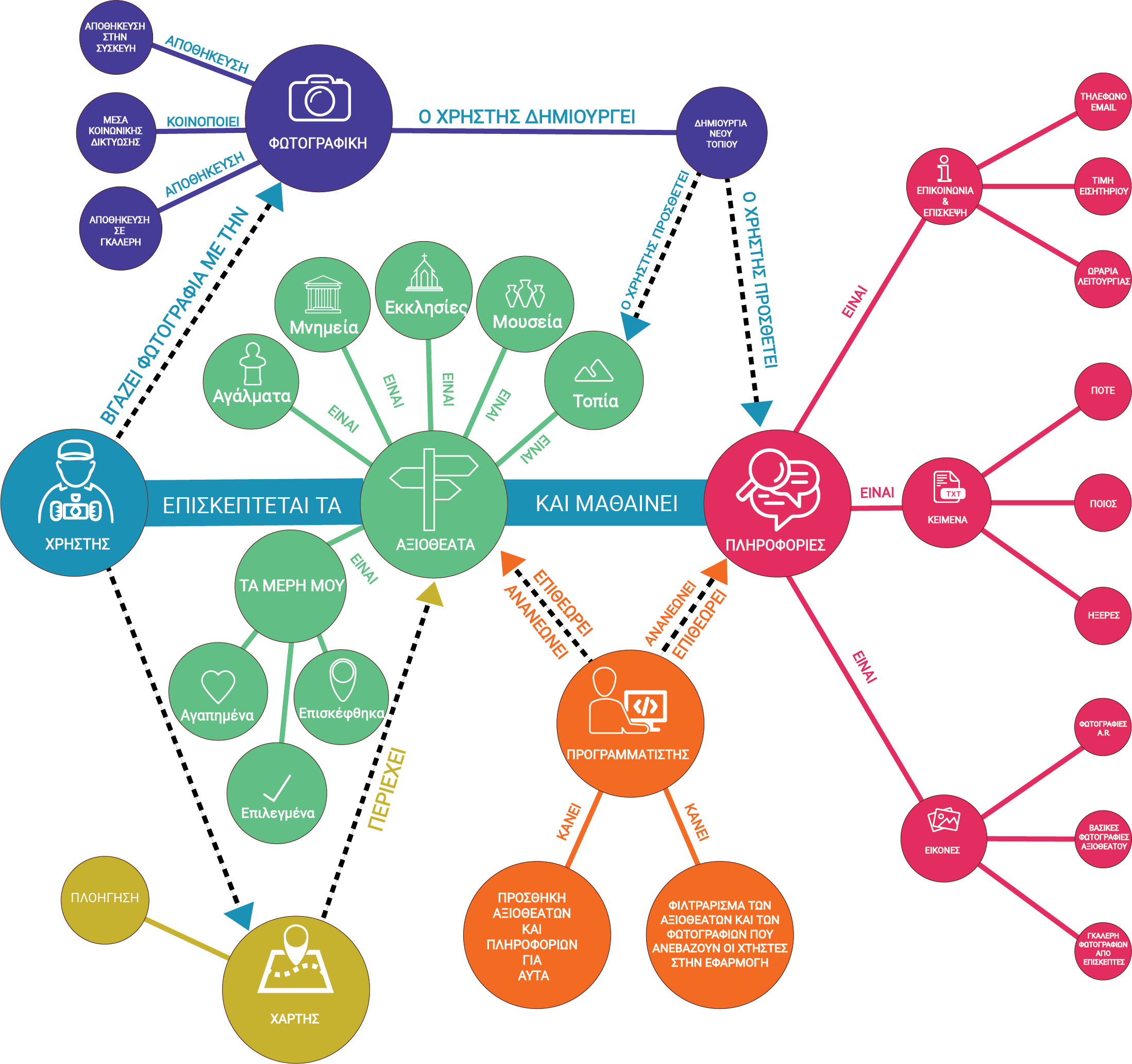 